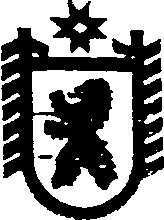 Республика КарелияАДМИНИСТРАЦИЯ СЕГЕЖСКОГО МУНИЦИПАЛЬНОГО РАЙОНАПОСТАНОВЛЕНИЕот  13   мая  2016  года   №  391СегежаОб утверждении «дорожной карты» по организации предоставления муниципальных услуг в электронном виде и межведомственного электронного взаимодействия на 2016-2017 годы на территории муниципального образования  «Сегежский муниципальный район» 	В целях реализации мероприятий по достижению Сегежским муниципальным районом показателя «Доля граждан, использующих механизм получения государственных и муниципальных услуг в электронной форме к 2018 году – не менее 70 процентов», установленного в подпункте «в» пункта 1 Указа Президента Российской Федерации от 7 мая 2012 г. № 601 «Об основных направлениях совершенствования системы государственного управления», руководствуясь Федеральным законом                     от 27 июля 2010 г. № 210-ФЗ «Об организации предоставления государственных и муниципальных услуг», администрация  Сегежского  муниципального  района                           п о с т а н о в л я е т:Утвердить прилагаемую «дорожную карту» по организации предоставления муниципальных услуг в электронном виде и межведомственного электронного взаимодействия на 2016 -2017 годы на территории муниципального образования  «Сегежский муниципальный район» (далее – «дорожная карта»).Контроль за выполнением «дорожной карты» возложить на заместителя главы администрации Сегежского муниципального района по социальным вопросам Е.Н. Антонову. Отделу информационных технологий и защиты информации администрации Сегежского муниципального района (Т.А.Слиж) обнародовать настоящее постановление путем размещения официального текста постановления в информационно-телекоммуникационной сети «Интернет» на официальном сайте администрации Сегежского муниципального района  http://home.onego.ru/~segadmin.     Глава администрацииСегежского муниципального района				                     И.П.ВекслерРазослать: в дело, ОИТ и ЗИ, Антоновой Е.Н.,УЭР, УД, ЮО, УО, КУМИ и ЗР, ОС и ЖКХ, главам поселений – 6.                                 «Дорожная карта»по организации предоставления муниципальных услуг в электронном виде и межведомственного электронного взаимодействия на 2016-2017 годы на территории муниципального образования «Сегежский муниципальный район»________________                УтвержденАпостановлением администрации                                                     Сегежского муниципального районаот   13   мая 2016 г.  №  391№МероприятияДата выполненияПланируемый результатОтветственные за исполнение№МероприятияДата выполненияПланируемый результатОтветственные за исполнение№МероприятияДата выполненияПланируемый результатОтветственные за исполнениеОрганизация управления перехода на оказание муниципальных услуг в электронном виде и межведомственное электронное взаимодействиеОрганизация управления перехода на оказание муниципальных услуг в электронном виде и межведомственное электронное взаимодействиеОрганизация управления перехода на оказание муниципальных услуг в электронном виде и межведомственное электронное взаимодействиеОрганизация управления перехода на оказание муниципальных услуг в электронном виде и межведомственное электронное взаимодействиеОрганизация управления перехода на оказание муниципальных услуг в электронном виде и межведомственное электронное взаимодействие1.1Организация учета муниципальных (государственных) услуг, оказываемых на территории муниципального образования «Сегежский муниципальный район» (далее – СМР), в том числе в электронном видепостоянноСтатистика востребованности муниципальных (государственных) услуг Структурные подразделения администрации СМР, предоставляющие муниципальные (государственные) услуги; муниципальные служащие администраций городских (сельских) поселений СМР, предоставляющие муниципальные услуги (по согласованию) 1.2Внесение изменений в административные регламенты муниципальных услуг, предусматривающие предоставление муниципальных услуг в электронном виде и организацию межведомственного электронного взаимодействия в течение 2016-2017 гг.Административные регламенты отвечают требованиям федерального законодательства Структурные подразделения администрации СМР, предоставляющие муниципальные (государственные) услуги;муниципальные служащие администраций городских (сельских) поселений СМР, предоставляющие муниципальные услуги (по согласованию)Организация межведомственного электронного взаимодействияОрганизация межведомственного электронного взаимодействияОрганизация межведомственного электронного взаимодействияОрганизация межведомственного электронного взаимодействияОрганизация межведомственного электронного взаимодействия2.1Внесение изменений в Перечень типовых муниципальных (государственных) услуг с элементами межведомственного взаимодействияиюль 2016 годаУтвержденные перечни муниципальных услуг с элементами межведомственного взаимодействияУправление экономического развития администрации СМР;ответственные специалисты администраций городских (сельских) поселений СМР (по согласованию)2.2Своевременное информирование специалистов Государственного комитета Республики Карелия по развитию ИКТ об изменении ответственных специалистов СМР за формирование ответов на запросы федеральных органов власти (р-сведения), а также за формирование запросов в федеральные  органы власти (f-сведения) постоянноАктуальные списки ответственных специалистов для работы в ИС «СИР» по межведомственному электронному взаимодействиюОтдел информационных технологий и защиты информации администрации СМР2.3Формирование заявок на подключение к запросам от других субъектов Российской Федерации, необходимым для предоставления муниципальных услуг на территории СМРIV квартал2016 годаПлан график ввода в эксплуатацию и подключения сервисов от других субъектов Российской ФедерацииОтдел информационных технологий и защиты информации администрации СМР2.4Формирование перечня муниципальных учреждений СМР с целью подключения к региональной системе межведомственного электронного взаимодействия (РСМЭВ)в течение 2016 годаПлан подключений указанных организаций Отдел информационных технологий и защиты информации администрации СМР, управление экономического развития администрации СМР2.5Увеличение числа рабочих мест сотрудников СМР, подключенных к РСМЭВ, для обеспечения предоставления муниципальных (государственных) услуг в электронном виде и организации межведомственного электронного взаимодействияв течение 2016-2017 гг.Доступ к предоставлению муниципальных  (государственных) услуг и межведомственному электронному взаимодействиюОтдел информационных технологий и защиты информации администрации СМР2.6Приобретение электронных цифровых подписей для сотрудников, ответственных за оказание муниципальных (государственных) услуг в электронном виде и за межведомственное электронное взаимодействие в течение 2016-2017 гг.Доступ к предоставлению муниципальных  (государственных) услуг и межведомственному электронному взаимодействиюОтдел информационных технологий и защиты информации администрации СМР;ответственные специалисты администраций городских (сельских) поселений СМР (по согласованию)Организация мероприятий по популяризации возможности получения  муниципальных услуг в электронном виде, по информированию граждан о преимуществах получения  муниципальных услуг в электронном видеОрганизация мероприятий по популяризации возможности получения  муниципальных услуг в электронном виде, по информированию граждан о преимуществах получения  муниципальных услуг в электронном видеОрганизация мероприятий по популяризации возможности получения  муниципальных услуг в электронном виде, по информированию граждан о преимуществах получения  муниципальных услуг в электронном видеОрганизация мероприятий по популяризации возможности получения  муниципальных услуг в электронном виде, по информированию граждан о преимуществах получения  муниципальных услуг в электронном видеОрганизация мероприятий по популяризации возможности получения  муниципальных услуг в электронном виде, по информированию граждан о преимуществах получения  муниципальных услуг в электронном виде3.1Осуществление мероприятий по оптимизации процесса предоставления муниципальных (государственных) услуг, включенных в перечень наиболее востребованных муниципальных (государственных) услуг Республики Карелия II-III квартал 2016 года Оптимизация процесса предоставления услуг, включенных в перечень наиболее востребованных муниципальных (государственных) услуг Республики КарелияСтруктурные подразделения администрации СМР, предоставляющие муниципальные (государственные) услуги;муниципальные служащие администраций городских (сельских) поселений СМР, предоставляющие муниципальные услуги (по согласованию)3.2Организация регистрации сотрудников администрации СМР, администраций поселений СМР, а также муниципальных учреждений СМР в ЕСИАв течение 2016 годаРегистрации сотрудников администрации СМР, администраций поселений СМР, а также муниципальных учреждений СМР в ЕСИА. Увеличение доли зарегистрированных пользователей в ЕСИАОтдел информационных технологий и защиты информации администрации СМР;ответственные специалисты администраций городских (сельских) поселений СМР (по согласованию)3.3Разработка планов на 2016-2017 годы по популяризации предоставления муниципальных (государственных) услуг муниципального образования в электронном видеII квартал 2016 годаПопуляризация государственных и муниципальных услуг в электронном видеОтдел информационных технологий и защиты информации администрации СМР3.4Проведение комплекса мер по популяризации Портала государственных и муниципальных услуг Республики Карелия и преимуществ получения муниципальных (государственных) услуг в электронном виде в средствах массовой информации СМРне реже 2 раз в кварталИнформированность населения (популяризация) о возможностях получения услуг в электронном видеУправление экономического развития администрации СМР;ответственные специалисты администраций городских (сельских) поселений СМР (по согласованию)3.5Размещение информации о муниципальных (государственных) услугах, предоставляемых в электронном виде, на официальных сайтах администрации СМР, администраций городских поселений СМР  и в газете «Доверие» не реже 2 раз в кварталИнформация о государственных и муниципальных услугах, предоставляемых в электронном виде, размещенная на официальных сайтах администрации СМР, администраций городских поселений СМР  и в газете «Доверие»Отдел информационных технологий и защиты информации администрации СМР, управление экономического развития администрации СМР; ответственные специалисты администраций городских (сельских) поселений СМР (по согласованию)3.6Проведение разъяснительной работы с заявителями  муниципальных (государственных) услуг о преимуществах получения муниципальных (государственных) услуг в электронном видепостоянноИнформированность граждан (популяризация) о возможностях получению услуг в электронной формеСтруктурные подразделения администрации СМР, предоставляющие муниципальные (государственные) услуги; муниципальные служащие администраций городских (сельских) поселений СМР, предоставляющие муниципальные услуги (по согласованию)3.7Размещение в местах предоставления муниципальных (государственных) услуг администрации СМР и администраций поселений СМР, услуг муниципальных учреждений СМР, а также в местах приема граждан на информационных стендах информационных материаловне реже 2 раз в кварталПовышение информированности граждан о возможности и преимуществах получения государственных и муниципальных услуг в электронном видеУправление экономического развития администрации СМР, структурные подразделения администрации СМР, предоставляющие муниципальные (государственные) услуги; ответственные специалисты администраций городских (сельских) поселений СМР (по согласованию)Организация предоставления муниципальных услуг и услуг подведомственных учреждений, которые должны предоставляться в электронном видеОрганизация предоставления муниципальных услуг и услуг подведомственных учреждений, которые должны предоставляться в электронном видеОрганизация предоставления муниципальных услуг и услуг подведомственных учреждений, которые должны предоставляться в электронном видеОрганизация предоставления муниципальных услуг и услуг подведомственных учреждений, которые должны предоставляться в электронном видеОрганизация предоставления муниципальных услуг и услуг подведомственных учреждений, которые должны предоставляться в электронном виде4.1Внесение и корректировка сведений об услугах (функциях) в Реестре муниципальных услуг (функций) Республики Карелия, в том числе в связи с переходом на новую версиюпостоянноВедение Реестра муниципальных услуг Республики КарелияСтруктурные подразделения администрации СМР, предоставляющие муниципальные (государственные) услуги; муниципальные служащие администраций городских (сельских) поселений СМР, предоставляющие муниципальные услуги  (по согласованию) 4.2Осуществление мониторинга (отслеживание) опубликованных сведений об услугах на Портале государственных и муниципальных услуг Республики Карелия, на Едином портале государственных и муниципальных услуг  постоянно Актуализация сведений о предоставляемых услугах Отдел информационных технологий и защиты информации администрации СМР,  структурные подразделения администрации СМР, предоставляющие муниципальные (государственные) услуги; муниципальные служащие администраций городских (сельских) поселений СМР, предоставляющие муниципальные услуги (по согласованию)Обучение специалистов муниципальных образований и предоставление отчетностиОбучение специалистов муниципальных образований и предоставление отчетностиОбучение специалистов муниципальных образований и предоставление отчетностиОбучение специалистов муниципальных образований и предоставление отчетностиОбучение специалистов муниципальных образований и предоставление отчетности5.1Организация обучения специалистов, ответственных за предоставление муниципальных услуг в электронном виде и за межведомственное электронное взаимодействиев течение 2016-2017 гг.Повышение квалификации специалистовУправление экономического развития администрации СМР, отдел информационных технологий и защиты информации администрации СМР5.2Формирование и предоставление отчетности по реализации «дорожной карты» на территории СМР до 10 числа месяца, следующего за отчетным кварталомИнформирование о положении дел в муниципальных образованияхОтдел информационных технологий и защиты информации администрации СМР